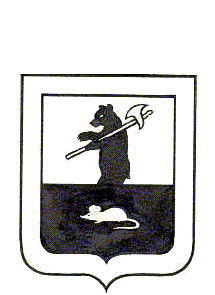 АДМИНИСТРАЦИЯ ГОРОДСКОГО ПОСЕЛЕНИЯ МЫШКИНПОСТАНОВЛЕНИЕг. Мышкин13.03.2019                                                                               № 39О внесении изменений в постановление Администрациигородского поселения Мышкин от 18.04.2017 № 97«Об утверждении муниципальной программы«Развитие культуры, физической культуры, спорта и молодежной политики в городском поселении Мышкин на 2017-2019 годы»»В соответствии с  Федеральным законом от 06.10.2003 № 131-ФЗ «Об общих принципах организации местного самоуправления в Российской Федерации», решением Муниципального Совета городского поселения Мышкин от 11.12.2018 № 21 «О бюджете городского поселения Мышкин  на 2019 год и на плановый период 2020 и 2021 годов», решением Муниципального Совета городского поселения Мышкин от 22.12.2016 № 38 «О бюджете городского поселения Мышкин  на 2017 год и на плановый период 2018 и 2019 годов», решением Муниципального Совета городского поселения Мышкин от 12.12.2017   № 19 «О бюджете городского поселения Мышкин  на 2018 год и на плановый период 2019 и 2020 годов», постановлением Администрации городского поселения Мышкин от 14.11.2016 № 403 «Об утверждении Положения о разработке, утверждении, реализации и оценке эффективности муниципальных программ в городском поселении Мышкин»,ПОСТАНОВЛЯЕТ:1. Внести изменения в постановление Администрации городского поселения Мышкин от 18.04.2017 № 97 «Об утверждении муниципальной программы «Развитие культуры, физической культуры, спорта и молодежной политики в городском поселении Мышкин на 2017-2019 годы», изложив Приложение № 1 к постановлению в новой редакции. 2. Настоящее постановление разместить на официальном сайте Администрации городского поселения Мышкин в информационно-телекоммуникационной сети «Интернет». 3. Контроль за исполнением настоящего постановления возложить на заместителя Главы Администрации городского поселения Мышкин.  4. Настоящее постановление вступает в силу с момента подписания.Глава городского поселения Мышкин                                                                                          Е.В. ПетровПриложение № 1к постановлению Администрации городского поселения Мышкинот 13.03.2019 № 39ПАСПОРТ МУНИЦИПАЛЬНОЙ ПРОГРАММЫI. Общая характеристика сферы реализации муниципальной программыКультура и молодежная политикаВ 2014 году Администрацией городского поселения Мышкин принято решение о передаче части полномочий по решению вопросов местного значения Администрации Мышкинского муниципального района в соответствии с частью 4 статьи 15 Федерального закона от 06.10.2003 № 131 ФЗ «Об общих принципах организации местного самоуправления в Российской Федерации» и закреплено решениями Муниципального Совета городского поселения Мышкин от 29.12.2014 № 20 «Об утверждении Соглашения о передаче осуществления части полномочий по решению вопросов местного значения от органов местного самоуправления городского поселения Мышкин органам местного самоуправления Мышкинского муниципального района на 2015-2017 годы», от 12.12.2017 № 20 «Об утверждении Соглашения о передаче осуществления части полномочий по решению вопросов местного значения от органов местного самоуправления городского поселения Мышкин органам местного самоуправления Мышкинского муниципального района на 2018-2020 годы». В соответствии с решениями о бюджете Муниципального Совета городского поселения Мышкин в бюджете городского поселения Мышкин были запланированы денежные средства в сумме 2 105 087 рублей на передачу следующих полномочий:- организация библиотечного обслуживания населения, комплектование и обеспечение сохранности библиотечного фондов библиотек поселения;- создание условий для организации досуга и обеспечения жителей поселения услугами организаций культуры;-организация и осуществление мероприятий по работе с детьми и молодежью в поселении.Физическая культураФизическая культура и спорт как неотъемлемая часть общей культуры являются уникальными средствами воспитания здорового поколения, занятия физической культурой и спортом оказывают позитивное влияние на все функции и системы организма человека, являются мощным средством профилактики заболеваний.В настоящее время имеется ряд проблем, влияющих на развитие физической культуры и спорта, требующих неотложного решения, в том числе:- недостаточное привлечение населения к регулярным занятиям физической культурой и спортом;- низкий уровень пропаганды занятия физической культурой и спортом, как составляющей здоровый образ жизни. 			          Таким образом, встает вопрос о необходимости разработки Подпрограммы «Развитие на территории поселения физической культуры и массового спорта, организация проведения официальных физкультурно-оздоровительных и спортивных мероприятий поселения на 2017-2019 годы», которая должна стать исходным пунктом в преобразовании физкультурно-массового движения, детско-юношеского спорта в поселении.   В населённом пункте поселения большая часть жителей проводит свободное время не с пользой для своего здоровья.   Физическая активность поможет отказу от вредных привычек, улучшит здоровье, повысит работоспособность. Реализация подпрограммы направлена на создание условий для интеллектуального и физического развития, формирования гражданской позиции, нравственной устойчивости, социальной активности, самостоятельности и экономической самодостаточности молодого поколения, на обеспечение развития детских и молодежных общественных объединений, деятельность которых способствует формированию духовно-нравственной культуры и гражданской активности детей, подростков и молодежи.II. Цель(и) и целевые показатели муниципальной программыЦелью Программы является создание условий для устойчивого развития системы культурных ценностей, материальных и организационных условий для обеспечения населения городского поселения Мышкин услугами по культуре, физической культуре, спорту и молодежной политике социально-культурного населения в городском поселении Мышкин.Для достижения поставленной цели в рамках реализации Программы необходимо решение следующей задачи:            - приобщение населения к культурному и здоровому образу жизни.В результате реализации Программы ожидается создание условий для успешного развития сферы культуры, физической культуры, 
спорта и молодежной политики.Сведения о целевых показателях (индикаторах) муниципальной программы «Развитие культуры, физической культуры, спорта и молодежной политики в городском поселении Мышкин на 2017-2019 годы»III.План мероприятий муниципальной программыСистема программных мероприятийIV. Методика оценки эффективности муниципальной программыСтратегическая результативность муниципальной программы - степень достижения показателей целей муниципальной программы на конец отчетного периода. Различают промежуточную результативность (ежегодно по итогам года накопительным итогом) и итоговую стратегическую результативность (на момент завершения муниципальной программы).Расчет индекса стратегической результативности муниципальной программы производится в соответствии с Приложением № 4 к Положению, утвержденному постановлением Администрации городского поселения Мышкин от 14.11.2016 № 403 «Об утверждении Положения о разработке, утверждении, реализации и оценке эффективности муниципальных программ в городском поселении Мышкин».V. Финансовое обеспечение муниципальной программы«Развитие культуры, физической культуры, спорта и молодежной политики в городском поселении Мышкин на 2017-2019 годы»ПАСПОРТподпрограммы «Развитие на территории поселения физической культуры и массового спорта, организации проведения официальных физкультурно-оздоровительных и спортивных мероприятий поселения на 2017-2019 годы» муниципальной программы «Развитие культуры, физической культуры,спорта и молодежной политики в городском поселении Мышкин на 2017-2019 годы»I. Общая характеристика сферы реализации подпрограммыПолитика государства в области физической культуры и спорта является важнейшей составляющей социальной политики, обеспечивающей укрепление здоровья населения и формирование жизненных ценностей и нравственных идеалов. Сегодня занятия физической культурой и спортом становятся не только важной частью национальной культуры и духовного совершенствования граждан, но и выполняют ценнейшие социальные функции, дают импульс к становлению целой индустрии спорта, занимающей все более заметное место в современном обществе. Здоровый образ жизни подрастающего поколения - это одна из самых актуальных проблем сегодняшнего дня. Главное внимание должно быть направлено на детей, подростков, молодежь, то есть именно на тот возраст, когда человек начинает делать выбор, что ему интересно и более доступно, а значит, занятия физической культурой и спортом должны стать доступны и интересны каждому. Соответственно, одной из основополагающих задач как государственной, так и муниципальной политики является создание условий для развития физической культуры и спорта, привлечения детей, подростков и молодежи к активному образу жизни, к занятиям спортом.В настоящее время имеется ряд проблем, влияющих на развитие физической культуры и спорта, в том числе: 1) недостаточное привлечение населения к регулярным занятиям физической культурой; 2) недостаточность активной пропаганды занятий физической культурой и спортом как составляющей здорового образа жизни. Цель, задачи и основные направления реализации Подпрограммы позволяют учесть многие аспекты развития физической культуры и массового спорта в городском поселении Мышкин, а направления финансирования - определить приоритетность тех или иных мероприятий в рамках Подпрограммы.II. Цель(и) и целевые показатели подпрограммы           Целью Подпрограммы является обеспечение условий для занятий физической культурой и спортом населения городского поселения Мышкин, приобщения к регулярным занятиям физической культурой и спортом, развитие и реализация спортивного потенциала населения. Для достижения поставленной цели в рамках реализации муниципальной программы необходимо решение следующих задач: 1) создание условий для населения городского поселения Мышкин к регулярным занятиям физической культурой и спортом. 2) улучшение материально-технической базы физической культуры и спорта. Решение указанных задач будет осуществляться посредством: - организации и проведения мероприятий спортивно-оздоровительной направленности; - обустройства спортивных площадок; - организации пропаганды физической культуры и спорта, включающей в себя распространение социальной рекламы, продвижение ценностей физической культуры и здорового образа жизни, освещение соревнований. 	Целевым показателем подпрограммы является удельный вес населения городского поселения Мышкин, систематически занимающегося физической культурой и спортом.Сведения о целевых показателях (индикаторах) подпрограммы«Развитие на территории поселения физической культуры и массового спорта, организации проведения официальных физкультурно-оздоровительных и спортивных мероприятий поселения на 2017-2019 годы»III.План мероприятий подпрограммыСистема программных мероприятийIV. Финансовое обеспечение подпрограммы«Развитие на территории поселения физической культуры и массового спорта, организации проведения официальных физкультурно-оздоровительных и спортивных мероприятий поселения на 2017-2019 годы»1Наименование муниципальной программыМуниципальная  программа «Развитие культуры, физической культуры, спорта и молодежной политики в городском поселении Мышкин на 2017-2019 годы»2Заказчик муниципальной программыМУ «Администрация городского поселения Мышкин»3Ответственный исполнитель муниципальной программыЗаместитель Главы Администрации ГП Мышкин4Сроки реализации муниципальной программы2017-2019 годы5Основные цели муниципальной программыСоздание условий для устойчивого развитиясистемы культурных ценностей, материальных и организационных условий для обеспечения населения городского поселения Мышкин услугами по культуре, физической культуре, спорту и молодежной политике социально-культурного населения в городском поселении Мышкин6Основные задачи муниципальной программыПриобщение населения к культурному и 
здоровому образу жизни.7Объемы и источники финансирования муниципальной программыОбщая потребность в финансовых средствах – 2 318 587 рублей, из них:- средства бюджета городского поселения Мышкин – 2 318 587 рублей, в том числе:2017 год – 620 424 рубля;2018 год – 824 242 рублей;2019 год – 873 921 рублей.8Ожидаемые результатыСоздание условий для успешного развития
сферы культуры, физической культуры и 
спорта, молодежной политики.9Перечень подпрограмм и основных мероприятий1.  Передача части полномочий по решению вопросов местного значения Администрации Мышкинского муниципального района.2. Подпрограмма «Развитие на территории поселения физической культуры и массового спорта, организация проведения официальных физкультурно-оздоровительных и спортивных мероприятий поселения на 2017-2019 годы»Наименование показателяЕдиница измеренияЗначение показателяЗначение показателяЗначение показателяЗначение показателяНаименование показателяЕдиница измеренияБазовое 2016 год2017 год плановое2018 год плановое2019 год плановое1234561.  Передача части полномочий по решению вопросов местного значения Администрации Мышкинского муниципального района1.  Передача части полномочий по решению вопросов местного значения Администрации Мышкинского муниципального района1.  Передача части полномочий по решению вопросов местного значения Администрации Мышкинского муниципального района1.  Передача части полномочий по решению вопросов местного значения Администрации Мышкинского муниципального района1.  Передача части полномочий по решению вопросов местного значения Администрации Мышкинского муниципального района1.  Передача части полномочий по решению вопросов местного значения Администрации Мышкинского муниципального районаПеречисление денежных средств Администрации Мышкинского муниципального района на осуществление части полномочий по решению вопросов местного значения Администрации городского поселения Мышкин%1001001001002. Подпрограмма «Развитие на территории поселения физической культуры и массового спорта, организации проведения официальных физкультурно-оздоровительных и спортивных мероприятий поселения на 2017-2019 годы»2. Подпрограмма «Развитие на территории поселения физической культуры и массового спорта, организации проведения официальных физкультурно-оздоровительных и спортивных мероприятий поселения на 2017-2019 годы»2. Подпрограмма «Развитие на территории поселения физической культуры и массового спорта, организации проведения официальных физкультурно-оздоровительных и спортивных мероприятий поселения на 2017-2019 годы»2. Подпрограмма «Развитие на территории поселения физической культуры и массового спорта, организации проведения официальных физкультурно-оздоровительных и спортивных мероприятий поселения на 2017-2019 годы»2. Подпрограмма «Развитие на территории поселения физической культуры и массового спорта, организации проведения официальных физкультурно-оздоровительных и спортивных мероприятий поселения на 2017-2019 годы»2. Подпрограмма «Развитие на территории поселения физической культуры и массового спорта, организации проведения официальных физкультурно-оздоровительных и спортивных мероприятий поселения на 2017-2019 годы»Проведение мероприятийед.3455Приобретение спортивного инвентаряед.0005№ п/пСодержание мероприятияЦель мероприятияИсполнительСрок исполненияИсточник финансированияОбъем финансирования по годам (тыс. руб.)Объем финансирования по годам (тыс. руб.)Объем финансирования по годам (тыс. руб.)Всего№ п/пСодержание мероприятияЦель мероприятияИсполнительСрок исполненияИсточник финансирования201720182019Всего12456789101.  Передача части полномочий по решению вопросов местного значения Администрации Мышкинского муниципального района1.  Передача части полномочий по решению вопросов местного значения Администрации Мышкинского муниципального района1.  Передача части полномочий по решению вопросов местного значения Администрации Мышкинского муниципального района1.  Передача части полномочий по решению вопросов местного значения Администрации Мышкинского муниципального района1.  Передача части полномочий по решению вопросов местного значения Администрации Мышкинского муниципального района1.  Передача части полномочий по решению вопросов местного значения Администрации Мышкинского муниципального района1.  Передача части полномочий по решению вопросов местного значения Администрации Мышкинского муниципального района1.  Передача части полномочий по решению вопросов местного значения Администрации Мышкинского муниципального района1.  Передача части полномочий по решению вопросов местного значения Администрации Мышкинского муниципального района1.  Передача части полномочий по решению вопросов местного значения Администрации Мышкинского муниципального района1.1.Иные межбюджетные трансферты по заключенному соглашению на выполнение полномочия по организации библиотечного обслуживания населения, комплектование и обеспечение сохранности библиотечных фондов библиотек поселенияПередача полномочий Администрации Мышкинского муниципального районаАдминистрация ГП МышкинВ течение годаМестный бюджет138,6137,712140,836417,1481.2.Иные межбюджетные трансферты по заключенному соглашению на выполнение полномочия по созданию условий для организации досуга и обеспечение жителей поселений услугами организаций культурыПередача полномочий Администрации Мышкинского муниципального районаАдминистрация ГП МышкинВ течение годаМестный бюджет187,399372,396380,777940,5721.3.Иные межбюджетные трансферты по заключенному соглашению на выполнение полномочия по организации и осуществлению мероприятий по работе с детьми и молодежью в поселенииПередача полномочий Администрации Мышкинского муниципального районаАдминистрация ГП МышкинВ течение годаМестный бюджет248,325246,734252,308747,367ИтогоИтогоИтогоИтогоИтогоИтого574,324756,842773,9212105,0872. Подпрограмма «Развитие на территории поселения физической культуры и массового спорта, организации проведения официальных физкультурно-оздоровительных и спортивных мероприятий поселения на 2017-2019 годы»2. Подпрограмма «Развитие на территории поселения физической культуры и массового спорта, организации проведения официальных физкультурно-оздоровительных и спортивных мероприятий поселения на 2017-2019 годы»2. Подпрограмма «Развитие на территории поселения физической культуры и массового спорта, организации проведения официальных физкультурно-оздоровительных и спортивных мероприятий поселения на 2017-2019 годы»2. Подпрограмма «Развитие на территории поселения физической культуры и массового спорта, организации проведения официальных физкультурно-оздоровительных и спортивных мероприятий поселения на 2017-2019 годы»2. Подпрограмма «Развитие на территории поселения физической культуры и массового спорта, организации проведения официальных физкультурно-оздоровительных и спортивных мероприятий поселения на 2017-2019 годы»2. Подпрограмма «Развитие на территории поселения физической культуры и массового спорта, организации проведения официальных физкультурно-оздоровительных и спортивных мероприятий поселения на 2017-2019 годы»2. Подпрограмма «Развитие на территории поселения физической культуры и массового спорта, организации проведения официальных физкультурно-оздоровительных и спортивных мероприятий поселения на 2017-2019 годы»2. Подпрограмма «Развитие на территории поселения физической культуры и массового спорта, организации проведения официальных физкультурно-оздоровительных и спортивных мероприятий поселения на 2017-2019 годы»2. Подпрограмма «Развитие на территории поселения физической культуры и массового спорта, организации проведения официальных физкультурно-оздоровительных и спортивных мероприятий поселения на 2017-2019 годы»2. Подпрограмма «Развитие на территории поселения физической культуры и массового спорта, организации проведения официальных физкультурно-оздоровительных и спортивных мероприятий поселения на 2017-2019 годы»2.1.Создание условий для населения городского поселения Мышкин к регулярным занятиям физической культурой и спортом.Организация спортивно-массовых мероприятийАдминистрация ГП МышкинВ течение годаМестный бюджет46,167,449,2162,72.2.Улучшение материально-технической базы физической культуры и спортаПриобретение инвентаря для улучшения материальной базы и приобретение спортивной формы для участников спортивных мероприятийАдминистрация ГП МышкинВ течение годаМестный бюджет0,00,050,850,8ИтогоИтогоИтогоИтогоИтогоИтого46,167,4100,0213,5ВСЕГО по программеВСЕГО по программеВСЕГО по программеВСЕГО по программеВСЕГО по программеВСЕГО по программе620,424824,242873,9212318,587Источник финансированияОценка расходов (тыс. руб.), в том числе по годам реализацииОценка расходов (тыс. руб.), в том числе по годам реализацииОценка расходов (тыс. руб.), в том числе по годам реализацииИсточник финансирования201720182019Наименование основных мероприятий:574,324756,842773,9211.  Передача части полномочий по решению вопросов местного значения Администрации Мышкинского муниципального района574,324756,842773,921Бюджет ГП Мышкин574,324756,842773,921Наименование подпрограммы2.Подпрограмма «Развитие на территории поселения физической культуры и массового спорта, организации проведения официальных физкультурно-оздоровительных и спортивных мероприятий поселения на 2017-2019 годы»46,167,4100,0Бюджет ГП Мышкин46,167,4100,0Итого по муниципальной программе:620,424824,242873,921Бюджет ГП Мышкин620,424824,242873,921Наименование подпрограммы«Развитие на территории поселения физической культуры и массового спорта, организации проведения официальных физкультурно-оздоровительных и спортивных мероприятий поселения на 2017-2019 годы»Ответственный исполнитель подпрограммыАдминистрация городского поселения МышкинЗаместитель Главы Администрации – Кошутина Анна Александровна, телефон     2-27-09Цель (цели) подпрограммыОбеспечение условий для занятий физической культурой и спортом населения городского поселения Мышкин, приобщение к регулярным занятиям физической культурой и спортом, развитие и реализация спортивного потенциала населения.Задачи подпрограммы1.Создание условий для населения городского поселения Мышкин к регулярным занятиям физической культурой и спортом.2. Улучшение материально-технической базы физической культуры и спорта.Сроки, этапы реализации подпрограммы2017-2019 годыОбъемы и источники финансирования подпрограммыОбщий объем финансирования муниципальной программы за счет средств бюджета городского поселения Мышкин составляет 213,5 тыс. руб., в том числе по годам:2017 год – 46,1 тыс. руб.2018 год – 67,4 тыс. руб.2019 год – 100,0 тыс. руб.Ожидаемые конечные результаты реализации подпрограммыРеализация муниципальной программы позволит увеличить количество населения городского поселения Мышкин, систематически занимающегося физической культурой и спортом.Наименование показателяЕдиница измеренияЗначение показателяЗначение показателяЗначение показателяЗначение показателяНаименование показателяЕдиница измеренияБазовое 2016 год2017 год плановое2018 год плановое2019 год плановое123456Проведение мероприятийед.3455Приобретение спортивного инвентаряед.0005№ п/пСодержание мероприятияЦель мероприятияИсполнительСрок исполненияИсточник финансированияОбъем финансирования по годам (тыс. руб.)Объем финансирования по годам (тыс. руб.)Объем финансирования по годам (тыс. руб.)Всего№ п/пСодержание мероприятияЦель мероприятияИсполнительСрок исполненияИсточник финансирования201720182019Всего12456789101.  Создание условий для населения городского поселения Мышкин к регулярным занятиям физической культурой и спортом.1.  Создание условий для населения городского поселения Мышкин к регулярным занятиям физической культурой и спортом.1.  Создание условий для населения городского поселения Мышкин к регулярным занятиям физической культурой и спортом.1.  Создание условий для населения городского поселения Мышкин к регулярным занятиям физической культурой и спортом.1.  Создание условий для населения городского поселения Мышкин к регулярным занятиям физической культурой и спортом.1.  Создание условий для населения городского поселения Мышкин к регулярным занятиям физической культурой и спортом.1.  Создание условий для населения городского поселения Мышкин к регулярным занятиям физической культурой и спортом.1.  Создание условий для населения городского поселения Мышкин к регулярным занятиям физической культурой и спортом.1.  Создание условий для населения городского поселения Мышкин к регулярным занятиям физической культурой и спортом.1.  Создание условий для населения городского поселения Мышкин к регулярным занятиям физической культурой и спортом.1.1.Организация и проведение массовых физкультурно-оздоровительных и спортивных мероприятий (первенство, турниры)Организация спортивно-массовых мероприятийАдминистрация ГП МышкинВ течение годаМестный бюджет46,167,449,2162,7ИтогоИтогоИтогоИтогоИтогоИтого46,167,449,2162,72. Улучшение материально-технической базы физической культуры и спорта.2. Улучшение материально-технической базы физической культуры и спорта.2. Улучшение материально-технической базы физической культуры и спорта.2. Улучшение материально-технической базы физической культуры и спорта.2. Улучшение материально-технической базы физической культуры и спорта.2. Улучшение материально-технической базы физической культуры и спорта.2. Улучшение материально-технической базы физической культуры и спорта.2. Улучшение материально-технической базы физической культуры и спорта.2. Улучшение материально-технической базы физической культуры и спорта.2.1.Приобретение инвентаря для улучшения материальной базы и приобретение спортивной формы для участников спортивных мероприятийПриобретение инвентаря Администрация ГП МышкинВ течение годаМестный бюджет0,00,050,850,8ИтогоИтогоИтогоИтогоИтогоИтого0,00,050,850,8ВСЕГО по подпрограммеВСЕГО по подпрограммеВСЕГО по подпрограммеВСЕГО по подпрограммеВСЕГО по подпрограммеВСЕГО по подпрограмме46,167,4100,0213,5Источник финансированияОценка расходов (тыс. руб.), в том числе по годам реализацииОценка расходов (тыс. руб.), в том числе по годам реализацииОценка расходов (тыс. руб.), в том числе по годам реализацииИсточник финансирования201720182019Подпрограмма «Развитие на территории поселения физической культуры и массового спорта, организации проведения официальных физкультурно-оздоровительных и спортивных мероприятий поселения на 2017-2019 годы»46,167,4100,0Создание условий для населения городского поселения Мышкин к регулярным занятиям физической культурой и спортом.46,167,449,2Улучшение материально-технической базы физической культуры и спорта0,00,050,8Итого по подпрограмме:46,167,4100,0Бюджет ГП Мышкин46,167,4100,0